Моделирование профессионального портрета студента-практиканта 361 группы механико-математического факультета Кушнер Анастасии СергеевныПрофессиональный портрет учителя-практиканта, смоделированный по результатам анкетирования учащихся 6 «В» класса. Ученикам было предложено написать 7 значимых качеств учителя-практиканта.Итак, по мнению учеников, учитель-практикант:  умный и умеет донести материал до учеников. Он  увлечён, терпелив, честен, сдержан и внимателен.Во время педагогической рефлексии был смоделирован профессиональный портрет студентки Кушнер Анастасии Сергеевны, в основе которого лежит уровень развития педагогических способностей.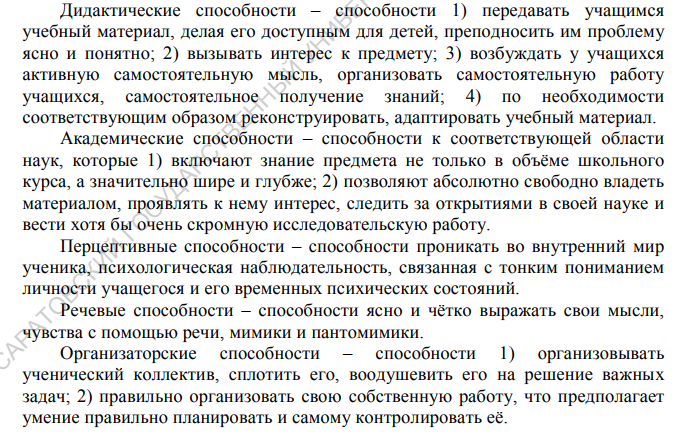 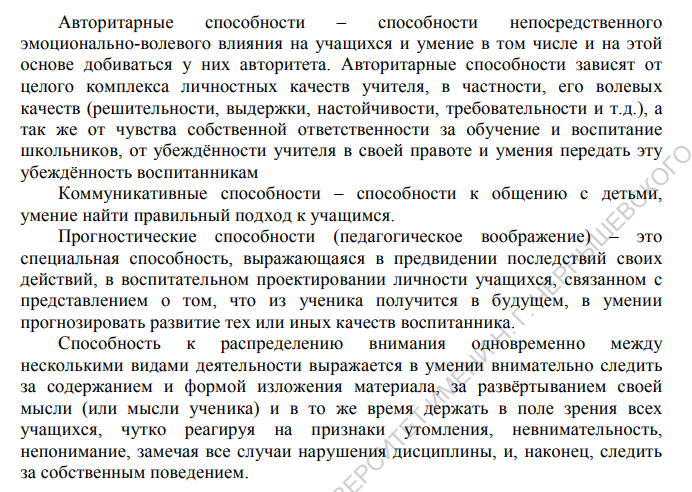 